Kapareinfo oktober 2022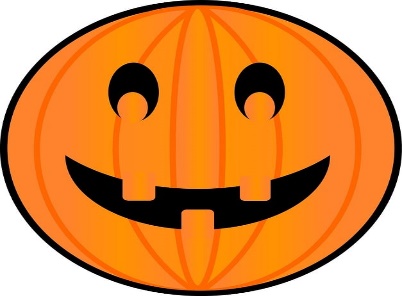 Information från styrelsens oktobermöte.Förbrukningskostnader: Uddevalla energi har nu installerat nya elmätare till samtliga medlemmar. Detta innebär ingen kostnad för föreningen. Styrelsen har beslutat att byta ut våra gamla reglercentraler för att kunna ha bättre kontroll på fjärrvärmekostnaden. Styrelsen jobbar nu aktivt för att hitta lösningar för att begränsa de ökande kostnaderna för el, fjärrvärme och vatten. Detta är ett arbete samtliga medlemmar måste hjälpas åt med. Vi äger tillsammans våra fastigheter och ansvaret för att hålla nere de gemensamma kostnaderna. Det är bistra tider Rökluckor: För alla medlemmars säkerhet har rökluckorna i trapphusen, med tillhörande elektronik, fått en välbehövlig renovering. Om olyckan är framme måste vi kunna lita på att vårt säkerhetssystem fungerar.Sopplunch: Den genomförda sopplunchen lockade 16 medlemmar, som var mycket nöjda och önskade en upprepning av detta. Därför kommer vi att anordna en ny sopplunch den 17 november kl 12:00.              Mer information kommer att sättas upp i entréerna.Föreningsstämma: Stämman äger rum den 17 november kl 18 i medlemslokalen. Nytt för i år är att vi inte, genom automatik, kommer att trycka upp årsredovisningen till alla medlemmar. Detta med tanke på miljön och för att spara på våra kostnader. Önskar du en pappersupplaga, eller vill ha den skickad till din mail, meddelar du styrelsen eller skickar ett mail till föreningen. En årsredovisning kommer att finnas på anslagstavlan vid tvättstugan. 				                          Årsredovisningen kommer att visas digitalt på stämman. Information om stämman, samt anmälan kommer att skickas ut i särskild ordning.Möten: Efter synpunkter från medlemmar kommer styrelsen att genomföra möten med Curator hiss och HSB fastighetsskötsel.Kontakt med styrelsen.Vi vill gärna ha dina synpunkter. Använd gärna vår e-postlåda för kontakt med styrelsen kaparen.styrelse@gmail.com eller kontakta någon i styrelsen. Styrelsen för Kaparens brf